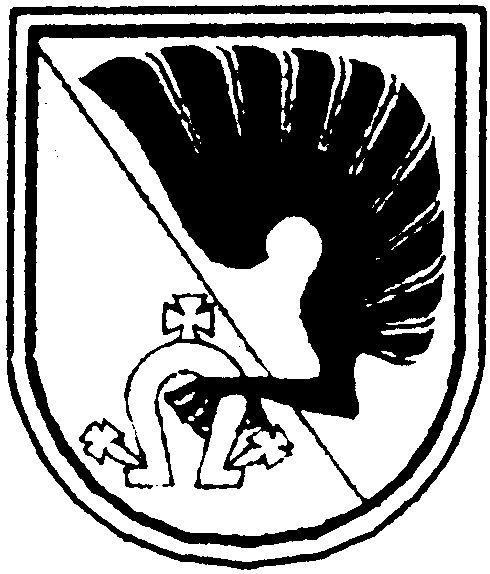 KĖDAINIŲ R. ŠĖTOS GIMNAZIJOS DIREKTORIUSĮ S A K Y M A SDĖL MĖNESIO DARBO PLANO TVIRTINIMO2019 m. spalio 22 d. Nr. V-179ŠėtaVadovaudamasis Kėdainių r. Šėtos gimnazijos nuostatais, patvirtintais 2018 m. spalio 26 d. Kėdainių rajono savivaldybės tarybos sprendimu Nr. TS-192 „Dėl Kėdainių r. Šėtos gimnazijos nuostatų patvirtinimo“:T v i r t i n u  Šėtos gimnazijos lapkričio mėnesio darbo planą (pridedama).P a v e d u:informacinių technologijų operatoriui Vladimirui Chomenko iki 2019 m. lapkričio 4 d. paviešinti informaciją (susijusią su darbo planu) Gimnazijos internetinėje svetainėje.raštvedei Daivai Grigaravičienei pateikti įsakymo kopiją el. paštu informacinių technologijų operatoriui Vladimirui Chomenko.Direktorius 	Mindaugas Danilevičius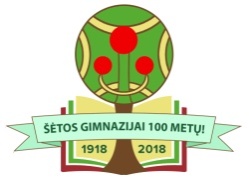 ŠĖTOS GIMNAZIJALapkričio mėnesio darbo planas, 2019 m._____________________PATVIRTINTAKėdainių r. Šėtos gimnazijosdirektoriaus 2019 m. spalio 22 d.įsakymu Nr. V-179DataVeiklaDalyvaujaAtsakingasPastabos1111111 d.Visų Šventųjų diena.4-84-84-84-84-84-84 d.Administracijos posėdis.AdministracijaM. Danilevičius14.00-15.00 val.5 d.Pedagogų pasitarimas.PedagogaiM. DanilevičiusN. ŠirkienėG. BoreišienėV. Žukauskas10.40 val.Mokytojų kambarys5 d.Paskaita apie elektronines cigaretes. Lektorė:D.Skunčikienė. (,,Blaivybės akademija’’) 5-8 kl.K. Orechovaitė8-13 val. Tikslus kiekvienos klasės laikas derinamas.6 d.5-IV klasių mokinių spalio mėnesio lankomumo analizė.Klasių vadovaiI. JakienėIki 6 d. 15 val. kl. vadovai pristato soc. pedagogei lankomumo suvestines bei atliktą prevencinį darbą6 d.Kėdainių rajono savivaldybės  jaunųjų talentų konkurso GALIM 2019 (I etapas).Vaikų popchoras OBUOLIUKAIŠokių grupėsD. MakutienėR. PakienienėG. Boreišienė13.00 val.Šėtos kultūros centras7 d.Pedagogų pasitarimas.1. Dalijimasis gerąja patirtimi iš seminaro ,,Smurtas artimoje aplinkoje: atpažinimas ir pagalba vaikams mokykloje”.2. Pamokų lankomumo apskaitos ir mokyklos nelankymo prevencijos tvarkos aprašo pristatymas.I. JakienėI. JakienėN. Širkienė14.50 val.(per 8 pamoką)Chemijos klasė8 d.4-30Olimpiadų organizavimas (pagal atskirą grafiką).Dalykų mokytojaiN. Širkienė4-15 d.Respublikinis konkursas „Bebras“.6-IV kl. V. GlebauskienėV. Dirsė404, 405 kab.8-15 d.Pamoka-diskusija ,,Sveika gyvensena“.4-6 kl. K. OrechovaitėLaikas tikslinamas suderinus su klasių vadovais16-30 d.Pamoka-diskusija ,,Antibiotikai nauda ar žala?“.7-I kl.K. OrechovaitėLaikas tikslinamas suderinus su klasių vadovais11-1511-1511-1511-1511-1511-1511 d.Administracijos posėdis.AdministracijaM. Danilevičius14.00-15.00 val.12 d.Pedagogų pasitarimas.PedagogaiM. DanilevičiusN. ŠirkienėG. BoreišienėV. Žukauskas10.40 val.Mokytojų kambarys12 d.Netradicinės vokiečių k. pamokos: “Sant Martin Tag” paminėjimas.8, I klasės mokiniai I. Tomkuvienė11.05-11.50 val.13.00-13.45 val.208 kab.12 d.Netradicinė pamoka Kaune. Spektaklis “Tom Sawyer”.III - IV kl.S. Palekienė10.00-13.30 val.13 d.Klasių vadovų pasitarimas.1-8, I-IV klasių vadovaiN. ŠirkienėV. KleivienėI. Jakienėpo 7 pamokų403 kab.13 d.Spalio mėn. lankomumo analizė.I. JakienėN. ŠirkienėI. JakienėLaikas derinamas14 d.Darbo grupės 2019 metų veiklos planui įvertinti posėdis.N. Širkienėdarbo grupėV.Glebauskienė įsivertinimo grupės nariai14 d.Vaiko gerovės komisijos posėdis.NariaiM. DanilevičiusL. Kutrienė14.45 val.(data bus tikslinama)205 kab.14 d.Tolerancijos dienos paminėjimas - ,,Tolerancijos švyturys”.Gimnazijos bendruomenėG. BoreišienėA.Pečiulytė  L.Marozienėkl. vadovaiGimnazijos fojė14 d.Edukacinis renginys „Lietuvos Didžiosios Kunigaikštytės pilys” (iš kultūros paso).Edukacinis renginys ,,Kvapų akademija” (iš kultūros paso)1-4 klasių mokiniai7 kl. mokiniaiZ. KleivienėG. Boreišienė2 pamoka - 1 klasė3 pamoka - 4 klasė4 pamoka - 3 klasė2 klasės mokiniai prisijungs prie kitų klasių118 kab.18-2218-2218-2218-2218-2218-2218 d.Administracijos posėdis.AdministracijaM. Danilevičius14.00-15.00 val.19 d.Pedagogų pasitarimas.PedagogaiM. DanilevičiusN. ŠirkienėG. BoreišienėV. Žukauskas10.40 val.Mokytojų kambarys20 d.21 d.Kultūros paso renginys ,,Susitik su mitinių būtybių atstove spaudai - Kotryna Zyle”.II, III, IV kl. mokiniaiG. Boreišienėdalykų mokytojai13.00 val.Aktų salė21 d.Metodinės tarybos posėdis:2019 metų metodinių grupių veiklos planų į(si)vertinimas;siūlymai  2020 metų veiklos planui;kvalifikacijos tobulinimo renginiai 2020 m. m.;kiti klausimai.Metodinės tarybos nariaiJ. TekunovaN. ŠirkienėPo 7 pamokų22 d.Litexpo švietimo inovacijų paroda ,,Mokykla 2019”.MokytojaiM. DanilevičiusN. ŠirkienėVilnius22-24 d.IV tarptautinis vaikų ir jaunimo muzikos konkursas DEBUT PREMIUM 2019.vaikų popchoras OBUOLIUKAID. MakutienėRygoje (Latvijos respublika)25-2925-2925-2925-2925-2925-2925 d. Administracijos posėdis.AdministracijaM. Danilevičius14.00-15.00 val.26 d.Pedagogų pasitarimas.PedagogaiM. DanilevičiusN. ŠirkienėG. BoreišienėV. Žukauskas10.40 val.Mokytojų kambarys27 d.28 d.Kultūros paso renginys ,,Adventas. Advento vainikas iš konkorėžių”.8, I kl. mokiniaiG. Boreišienėdalykų mokytojai10.30 val.13.00 val.dailės kabinetas 29 d.11 04-11 30Spaudinių parodos ir stendiniai pranešimai:“Vaiduokliai, vampyrai ir kiti siaubai baubai”;“Baltoji amžinybės plunksna” (S. Nėriai - 115);Lapkričio 23-oji - Lietuvos kariuomenės diena.V. BarauskienėBibliotekaPamokų stebėsenaPamokų stebėsenaPamokų stebėsenaPamokų stebėsenaPamokų stebėsenaPamokų stebėsena11 04-11 30Pamokų stebėsena: matematika, chemija, gamta, biologija, IT, lietuvių kalba ir lit., užsienio kalbos.mokinių mokymosi stebėsena - 3,4 klasių mokinių mokymasis.matematikos, chemijos, gamtos, biologijos, IT, užsienio kalbų, lietuvių kalbos ir literatūros mokytojai; dalykų mokytojaiN. ŠirkienėN. ŠirkienėI. JakienėN. Virmauskė Metodinė pagalba mokytojui (norintys, pageidaujantys mokytojai kviečia kolegas, metodinių grupių pirmininkus, pavaduotoją ugdymui į pamokas, atsižvelgdami į metines užduotis).1-IV kl.Metodinių grupių pirmininkaiNVŠ būrelių stebėsena (dienynas, mokinių lankomumas ir užimtumas)mokytojai būrelių vadovaiG. BoreišienėN. Širkienė